Publicado en Madrid el 30/10/2020 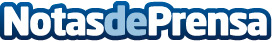 La exclusividad en la compraventa de relojes de lujo de segunda mano, por Pawn Shop La Casa de los Empeños El mercado de los relojes de lujo de segunda mano es un mercado exclusivo que precisa de un servicio caracterizado también por una gran exclusividad. Pawn Shop, la Casa de los Empeños en Madrid, desvela las claves de este fenómenoDatos de contacto:Pawn Shophttps://www.pawnshop.es/91 704 77 44Nota de prensa publicada en: https://www.notasdeprensa.es/la-exclusividad-en-la-compraventa-de-relojes Categorias: Moda Sociedad Madrid Entretenimiento E-Commerce Consumo http://www.notasdeprensa.es